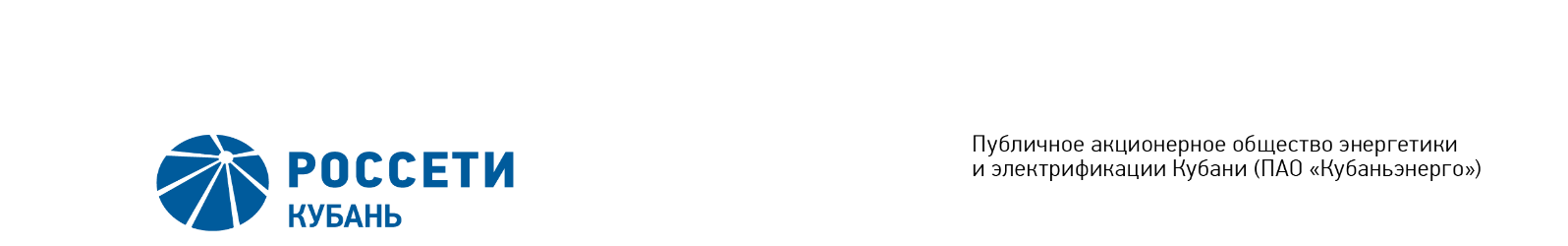 Minutes of the Meeting of the Board of Directors No. 392/2020of the Public Joint Stock Company  	of Power Industry and Electrification of Kuban (PJSC Kubanenergo)Members of the Board of Directors: 11 personsMembers of the Board of Directors were submitted the checklists: Gavrilov A.I. (Chairman of the Board of Directors), Alyushenko I.D., Varseev V.V., Varvarin A.V., Logatkin A.V., Medvedev M.V., Sergeev S.V., Terekhov I.A., Shagina I.A., Yavorskiy V.K.Members of the Board of Directors were not submitted the checklists: Guryanov D.L.In accordance with the Clause 7.3 “Regulations on the Board of Directors of Public Joint Stock Company of Power Industry and Electrification of Kuban” (passed by the decision of the Annual General Meeting of Shareholders of PJSC Kubanenergo, Minutes No. 43 of May 29, 2020) at least half of the number of elected members of the Board of Directors of the Company constitutes a quorum for a meeting of the Board of Directors. A quorum is present.Agenda of the meeting of the Board of Directors:1.    On approval of the timed action plan of PJSC Kubanenergo for reducing of overdue receivables for electric power transmission services and settlements of disputes as of April 1, 2020.Item No. 1: On approval of the timed action plan of PJSC Kubanenergo for reducing of overdue receivables for electric power transmission services and settlements of disputes as of April 1, 2020.The following solution was offered:To approve the timed action plan of PJSC Kubanenergo for reducing of overdue receivables for electric power transmission services and settlements of disputes as of April 1, 2020 in accordance with the Appendix to the present resolution of the Company’s Board of Directors. Take into consideration the Report on implementing the timed action plan of PJSC Kubanenergo for reducing of overdue receivables for electric power transmission services and settlements of disputes as of April 1, 2020 in accordance with the Appendix to the present resolution of the Company’s Board of Directors.Take into consideration the Report of PJSC Kubanenergo concerning the performed work in relation to the receivables as of beginning of the second quarter (Q2) of 2020 as well as in relation to the newly formed overdue receivables in accordance with the Appendix to the present resolution of the Board of Directors.Take into consideration the progress report on the Board assignments of March 30, 2020 (Minutes No.383/2020) with regards to ensuring of overdue receivables repayment in 2020 in the amount of 2,006,5 million rubles from the value of receivables as of January 1, 2020 in accordance with the Appendix to the present resolution of the Company’s Board of Directors.It is necessary to notice the implementation of the planned figure of overdue receivables repayment by PJSC Kubanenergo according to the results of the first quarter of 2020, as of January 1, 2020 (according to the plan of 546,9 million rubles, 823,5 million rubles were actually repaid).The results of voting:Thus, regarding the first Agenda Item of the meeting, the resolution was adopted unanimously by the Board of Directors participating in the meeting.Chairman of the Board of Directors		 	        	        А.I. GavrilovCorporate Secretary		                                                                    O.V. RussuDate of MeetingJune 30, 2020Form of Meeting:Absentee voting (by questionnaire)Location of summing up the voting results:room 202, building 2, 2А Stavropolskaya Str., Krasnodar (for postage to the Corporate Secretary of PJSC Kubanenergo)Date on which the minutes were drawn up:July 3, 2020Gavrilov A.I.-“FOR”Medvedev М.V.-“FOR”Alyushenko I.D.-“FOR”Sergeev S.V.-“FOR”Varseev V.V.-“FOR”Terekhov I.A.-“FOR”Varvarin А.V.-“FOR”Shagina I.А.-“FOR”Logatkin A.V.-“FOR”Yavorskiy V.К.-“FOR”